Tangerang, 13 Januari 2015
Kepada Yth :
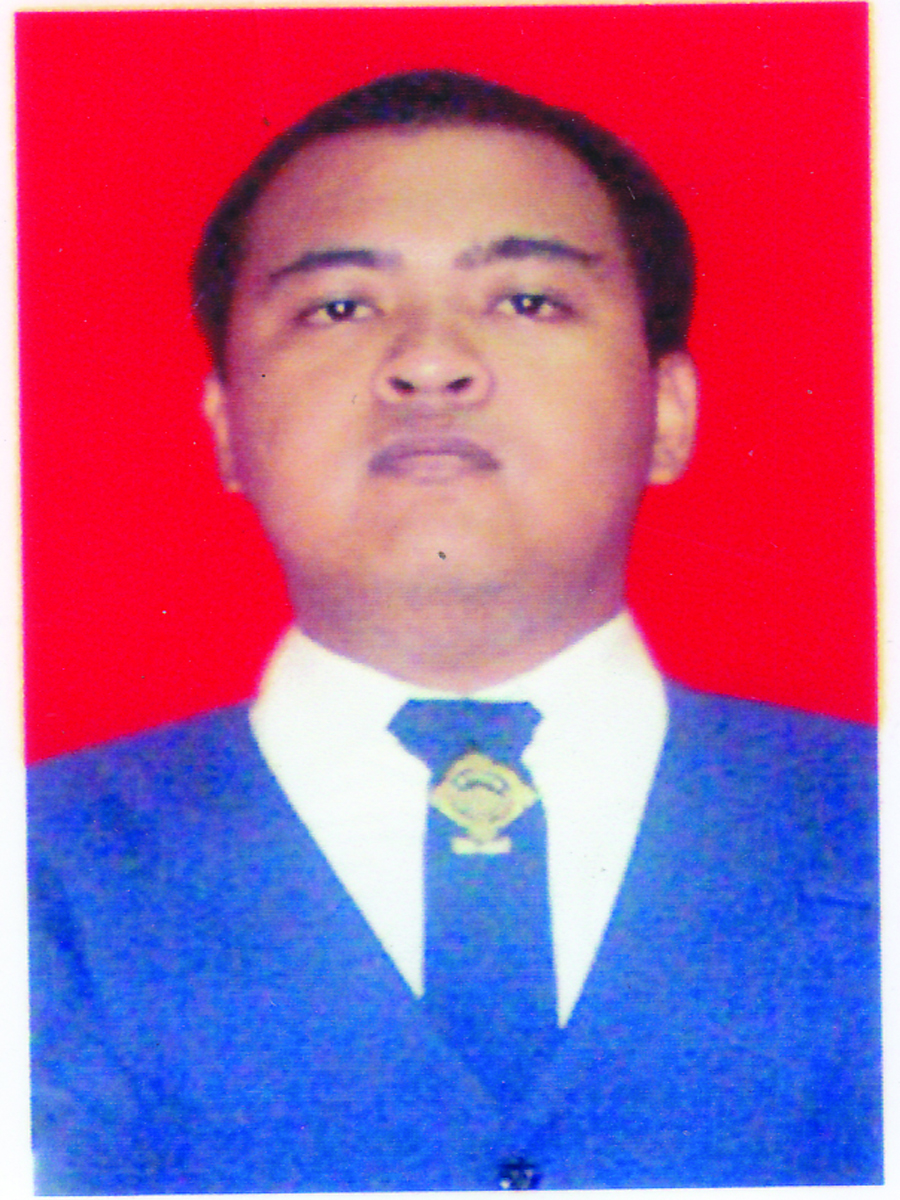 HRD  PT. DHANAJAYA BOGAINDODi-Tempat

Perihal : Lamaran kerja

Dengan Hormat

Saya yang bertanda tangan di bawah ini :
Nama				:  ADHITYO NUGROHOTempat/Tanggal Lahir	:  Cirebon, 21 Oktober 1988
Jenis Kelamin		:  Laki - laki
Pendidikan			:  SMA
Alamat			:  Pondok Bahar Permai Blok  F-6, RT/RW: 01/07 
Nomer Handphone		:  0812 9590 5970Berdasarkan informasi dari jobsdb.com, perihal lowongan pekerjaan sebagai STAFF DAPUR, Melalui surat lamaran ini saya ingin mengajukan diri untuk melamar pekerjaan di perusahaan yang Bapak/Ibu pimpin guna mengisi posisi yang dibutuhkan saat iniSebagai bahan pertimbangan, saya lampirkan :Pas Photo.Foto copy KTP (data menyusul ketika wawancara kerja)Daftar Riwayat HidupFoto copy Ijazah Terakhir (data menyusul ketika wawancara kerja)Demikian surat lamaran ini saya buat dengan sebenarnya dan atas perhatian serta kebijaksanaan Bapak/Ibu pimpinan saya mengucapkan terimakasih


                                                                                                       Hormat saya

        Adhityo Nugroho
DAFTAR RIWAYAT HIDUP
Data PribadiNama				:  Adhityo Nugroho
Jenis kelamin		:  Laki - Laki
Tempat, tanggal lahir 	:  Cirebon, 21 Oktober 1988
Agama			:  Islam
Alamat lengkap		:  Pondok Bahar Permai F-6, RT/RW: 01/07Nomer Handphone		:  0812 9590 5970
E-mail				:  adhityo_211088@yahoo.co.idPendidikan1995 – 2000	:  SDN 010 Pagi, Cengkareng, Jakarta Barat2000 – 2003	:  SMP Al – Hassanah, Ciledug, Tangerang2003 – 2006	:  SMA Yadika 3, Ciledug, TangerangPengalaman KerjaPT. METROGEMA MEDIA NUSANTARAPeriode	:  September 2011 – Desember 2011Posisi		:  Direct Sales JuniorUraian singkat pekerjaan :Menawarkan jasa periklanan kepada perusahaan atau perorangan, baik melalui email, brosur maupun teleponPT. ARMORINDO ARTHAPeriode	:  Juni 2014 – Desember 2014Posisi		:  Staff Oprasional Pengisian ATMUraian singkat pekerjaan :Mengisi, merawat maupun membersihkan mesin – mesin ATM, yang sudah ditentukan oleh perushaanDemikian daftar riwayat hidup ini saya buat dengan sebenarnya, dan tanpa ada paksaan dari pihak manapun                                                                                              Hormat Saya                                                                           Adhityo Nugroho